Н А К А ЗВід 27.12.2019 № 289Про підсумки І (районного) етапу Всеукраїнського конкурсу «Шкільна бібліотека» Відповідно до наказів Міністерства освіти і науки України від 25 лютого 2019 року № 254 «Про проведення Всеукраїнського конкурсу «Шкільна бібліотека – 2020» та від 26 квітня 2019 року № 598 «Про затвердження номінацій та критеріїв оцінювання Всеукраїнського конкурсу «Шкільна бібліотека – 2020», рішення засідання оргкомітету Всеукраїнського конкурсу «Шкільна бібліотека – 2020» в он-лайн режимі (протокол від 15.04.2019 № 01), Положення про Всеукраїнський конкурс «Шкільна бібліотека», затвердженого наказом Міністерства освіти і науки, молоді та спорту України, Міністерства культури України від 25 січня 2012 року № 61/58, зареєстрованого в Міністерстві юстиції України 10 лютого 2012 року за № 209/20522, з метою активізації форм залучення дітей до читання, підтримки і вдосконалення діяльності бібліотек закладів загальної середньої та позашкільної освіти, піднесення ролі бібліотекаря в суспільстві та підвищення престижу бібліотечної професії, протягом листопада-грудня 2020 року серед бібліотекарів шкіл проведено 1-й етап Всеукраїнського конкурсу «Шкільна бібліотека – 2020.За підсумками отриманих конкурсних матеріалів журі визначило переможця І-го (районного) етапу Всеукраїнського конкурсу «Шкільна бібліотека».Враховуючи вищезазначене           НАКАЗУЮ:Визначити переможцем районного етапу конкурсу Харківську загальноосвітню школу І-ІІІ ступенів №53 Харківської міської ради Харківської області (завідувач бібліотекою Кондрашенко Н.П.). Направити для участі у ІІ (обласному) етапі завідуючу бібліотекою ХЗОШ № 53 Кондрашенко Н.П. за номінацією «Бібліотека – територія читання»Методисту районного методичного центру Дородновій А.С:3.1. Забезпечити продовження роботи шкільних бібліотек закладів освіти району в рамках щорічного Всеукраїнського конкурсу «Шкільна бібліотека» Протягом року3.2. Вважати роботу з організації та проведення І етапу щорічного Всеукраїнського конкурсу «Шкільна бібліотека» задовільною.До 31.12.2019      4. Завідувачу ЛКТО Остапчук С.П. розмістити даний  наказ на сайті Управління освіти.                                                                                                             До 31.12.2019								     5. Контроль за виконанням цього наказу залишаю за собою.Начальник Управління освіти				О.С.НИЖНИКЗ наказом ознайомлені:ДОРОДНОВА А.С.ОСТАПЧУК С.П.ЛАШИНА Н.В.Дороднова725 27 92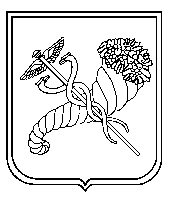 Заступник начальника Управління освіти-уповноважена особа з питань запобігання та виявлення корупції                            О.В.ПРОХОРЕНКО